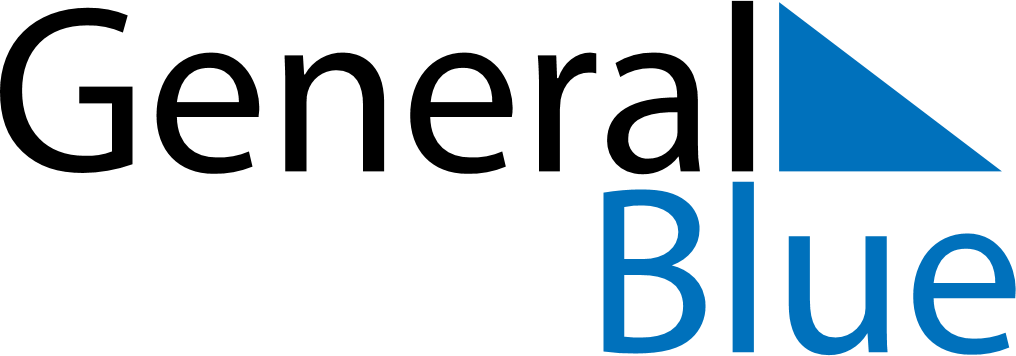 Botswana 2026 HolidaysBotswana 2026 HolidaysDATENAME OF HOLIDAYJanuary 1, 2026ThursdayNew Year’s DayJanuary 2, 2026FridayNew Year’s HolidayApril 3, 2026FridayGood FridayApril 4, 2026SaturdayEaster SaturdayApril 5, 2026SundayEaster SundayApril 6, 2026MondayEaster MondayMay 1, 2026FridayLabour DayMay 10, 2026SundayMother’s DayMay 14, 2026ThursdayAscension DayJuly 1, 2026WednesdaySir Seretse Khama DayJuly 20, 2026MondayPresident’s DayJuly 21, 2026TuesdayPresident’s Day HolidaySeptember 30, 2026WednesdayBotswana DayDecember 25, 2026FridayChristmas DayDecember 26, 2026SaturdayFamily Day